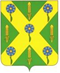 РОССИЙСКАЯ ФЕДЕРАЦИЯОРЛОВСКАЯ ОБЛАСТЬНОВОСИЛЬСКИЙ РАЙОННЫЙ СОВЕТ НАРОДНЫХ ДЕПУТАТОВРЕШЕНИЕ      25 декабря 2020 года                                                      № 894       г. НовосильО внесении изменений в решение Новосильского районного Совета народных депутатов    от 14 февраля 2020 года № 869 «О Реестре наказов избирателейдепутатам Новосильского районногоСовета народных депутатов на 2020 год»                                                                     Принято                                                                                                 Новосильским районным  Советом народных депутатов                                                                                                            25 декабря  2020 года     Руководствуясь Положением о наказах избирателей депутатам Новосильского районного Совета народных депутатов, утверждённое решением районного Совета народных депутатов   от 18 февраля 2016 года № 722 и на основании обращения депутатов Новосильского районного Совета народных депутатов    Борщ И.А. и Должикова В.В.,  Новосильский районный Совет народных депутатов решил:     Внести в решение Новосильского районного Совета народных депутатов    от 14 февраля 2020 года № 869 «О Реестре наказов избирателей депутатам Новосильского районного Совета народных депутатов на 2020 год» следующие изменения: - в Приложении к решению по строкам 3 и 5   в графе «Краткая характеристика наказов»  вместо слов «Приобретение и установка светодиодных фонарей» читать «Закупка и установка контейнеров для сбора твёрдых коммунальных отходов» ПредседательНовосильского районного Совета народных депутатов 						К.В.ЛазаревГлава Новосильского района 					          Е.Н.Демин